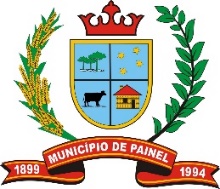 ESTADO DE SANTA CATARINAPREFEITURA MUNICIPAL DE PAINEL2ª LISTA DE CANDIDATOS INSCRITOS PARA O PROGRAMA MUNICIPAL DE BOLSISTAS LEI 978/2023 - ANO 2024Lista de Inscritos em ordem alfabética.Grupo 1- Estudantes do Ensino MédioGrupo 1- Estudantes do Ensino MédioGrupo 1- Estudantes do Ensino MédioGrupo 1- Estudantes do Ensino MédioGrupo 1- Estudantes do Ensino MédioQuant. de AlunosAnoNome do alunoInstituição de EnsinoDocumentação13ºAnali de Liz BritoE.E.B Padre Antonio Trivellin OK22ºAna Flávia Alves SouzaE.E.B Padre Antonio Trivellin OK33ºJoão Pedro Gabriel da Silva E.E.B Padre Antonio Trivellin - Ext. E.E.B.M Santo AntônioOK43ºLudiana Melo Capistrano E.E.B Padre Antonio Trivellin - Ext. E.E.B.M Santo AntônioOk